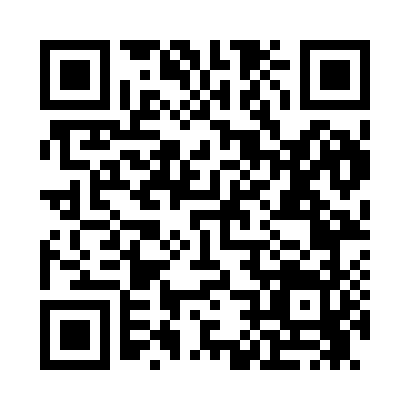 Prayer times for Paralta, Iowa, USAMon 1 Jul 2024 - Wed 31 Jul 2024High Latitude Method: Angle Based RulePrayer Calculation Method: Islamic Society of North AmericaAsar Calculation Method: ShafiPrayer times provided by https://www.salahtimes.comDateDayFajrSunriseDhuhrAsrMaghribIsha1Mon3:515:341:105:128:4510:282Tue3:525:351:105:138:4510:283Wed3:535:351:105:138:4510:274Thu3:545:361:105:138:4510:275Fri3:545:371:115:138:4410:266Sat3:555:371:115:138:4410:267Sun3:565:381:115:138:4410:258Mon3:575:391:115:138:4310:249Tue3:585:391:115:138:4310:2310Wed3:595:401:115:138:4210:2311Thu4:005:411:115:138:4210:2212Fri4:025:421:125:138:4110:2113Sat4:035:421:125:138:4110:2014Sun4:045:431:125:138:4010:1915Mon4:055:441:125:138:3910:1816Tue4:065:451:125:138:3910:1717Wed4:085:461:125:128:3810:1618Thu4:095:471:125:128:3710:1519Fri4:105:471:125:128:3710:1320Sat4:115:481:125:128:3610:1221Sun4:135:491:125:128:3510:1122Mon4:145:501:125:128:3410:1023Tue4:165:511:125:118:3310:0824Wed4:175:521:125:118:3210:0725Thu4:185:531:125:118:3110:0626Fri4:205:541:125:118:3010:0427Sat4:215:551:125:108:2910:0328Sun4:225:561:125:108:2810:0129Mon4:245:571:125:108:2710:0030Tue4:255:581:125:098:269:5831Wed4:275:591:125:098:259:57